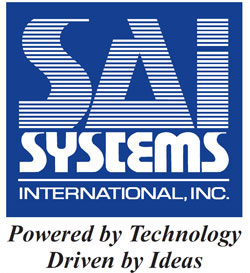 SAI SYSTEMS INTERNATIONAL, INC.COMPANY OVERVIEWSAI Systems International, Inc. (SAI Systems) is a leading information technology, consulting and business process outsourcing company  based in Shelton, CT. Established in 1986, SAI Systems specializes in the rapid and cost-effective delivery of a comprehensive array of information consulting services and products for diverse industry sectors. SAI Systems is a SEI CMM Level 3, Microsoft Certified  and SAP Services Partner.CORE SERVICESAuthorized Resellers for IT Products and Peripherals Application Development & MaintenanceNetwork Management, Servers and DesktopsData Warehousing/ETLIT Helpdesk and Data Center ManagementSystem Integration & MigrationBI & AnalyticsERP ServicesQA & TestingSecurity and Information AssuranceTechnology Staff AugmentationDIFFERENTIATORSMicrosoft Authorized Education Reseller V89393CT State DAS Contract# 11PSX0323, 12PSX0308AD & 13PSX0093GSA Contract# GS-35F-0279MSupplier of the Year- 2015 by GNEMSDC New 2015 Diverse Supplier of the Year Award from BCBS-MichiganWSCA Contract # B27168PAST PERFORMANCETown of Wethersfield: Awarded a contract for two extended battery cabinets for Liebert Nfinity UPS units. Requisition# 21557056.  Client Contact: Ellen Walsh (860) 721-2923 ellen.walsh@wethersfieldct.comRocky Hill Public Schools: Awarded a contract for supply of Lenovo ThinkCenter M73 desktops and desk mounts. Requisition# 201660231. Client Contact: Jahala Grous (860) 258-7721  grousj@rockyhillps.com   Town of East Hartford: Awarded a contract for supply of HP DL360 Servers  with configuration and installation. Bid# 16-10 Client Contact: Ken Sayers (860) 291-7275 ksayers@easthartfordct.gov